Enoncé :Proposition de correction :Avec les données on peut définir une série statistique à deux variables  telle que : Les données en 2010, 2011 et juin 2012 ont été volontairement écartées.Nous allons déterminer le meilleur ajustement afin d’estimer la valeur du smic horaire brut en 2025 (rang )A l’aide de la calculatrice on trace un nuage de points :Le mode statistique nous permet d’obtenir le graphique après avoir saisi les données :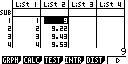 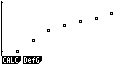 Le nuage de points ainsi obtenu a une forme allongée, on peut donc envisager un ajustement affine.La calculatrice indique l’équation de la droite d’ajustement obtenue par la méthode des moindres carrés :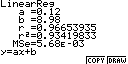 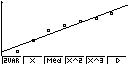 Soit :  (on pourra arrondir si nécessaire à 10-3).La valeur du coefficient de corrélation r = 0, 967 (valeur arrondie à 10-3) , nous indique que le choix de l’ajustement affine est pertinent.On remplace  par 15 dans l’équation, on obtient  Le smic horaire brut en 2025 peut être estimer à 10, 78 €.Le smic horaire mensuel est proportionnel au smic horaire :  S = 10,78 1 633, 9246En 2025, on peut estimer le smic mensuel brut à 1 633,92 €, valeur arrondie au centième.Problème ouvert / Exercice à prise d’initiative Statistiques à deux variablesBTSAnnéeSmic horaire brut (en euros) (1)Smic mensuel brut pour 151,67 heures de travail (en euros) (1)Date de parution au JO20179,761 480,2721/12/201620169,671 466,6218/12/201520159,611 457,5222/12/201420149,531 445,3819/12/201320139,431 430,2221/12/201220129,41 425,6729/06/201220129,221 398,3723/12/201120119,191 393,8230/11/2011201191 365,0017/12/201020108,86Année2011201220132014201520162017Rang : 1234567Smic (€) : 99,229,439,539,619,679,76GRILLE NATIONALE D’ÉVALUATION EN MATHÉMATIQUESBTS SCBH – Sous-épreuve E…GRILLE NATIONALE D’ÉVALUATION EN MATHÉMATIQUESBTS SCBH – Sous-épreuve E…GRILLE NATIONALE D’ÉVALUATION EN MATHÉMATIQUESBTS SCBH – Sous-épreuve E…GRILLE NATIONALE D’ÉVALUATION EN MATHÉMATIQUESBTS SCBH – Sous-épreuve E…GRILLE NATIONALE D’ÉVALUATION EN MATHÉMATIQUESBTS SCBH – Sous-épreuve E…GRILLE NATIONALE D’ÉVALUATION EN MATHÉMATIQUESBTS SCBH – Sous-épreuve E…NOM :NOM :NOM :NOM :Prénom :Prénom :Situation d’évaluation n°1Situation d’évaluation n°1Situation d’évaluation n°1Situation d’évaluation n°1Date de l’évaluation : Date de l’évaluation : 1. Liste des contenus et capacités du programme évalués1. Liste des contenus et capacités du programme évalués1. Liste des contenus et capacités du programme évalués1. Liste des contenus et capacités du programme évalués1. Liste des contenus et capacités du programme évalués1. Liste des contenus et capacités du programme évaluésContenusStatistiques à deux variablesStatistiques à deux variablesStatistiques à deux variablesStatistiques à deux variablesStatistiques à deux variablesCapacitésUtiliser une calculatrice ou un tableur pour déterminer par la méthode des moindres carrés l'équation d'une droite d'ajustement.Utiliser une calculatrice ou un tableur pour déterminer par la méthode des moindres carrés l'équation d'une droite d'ajustement.Utiliser une calculatrice ou un tableur pour déterminer par la méthode des moindres carrés l'équation d'une droite d'ajustement.Utiliser une calculatrice ou un tableur pour déterminer par la méthode des moindres carrés l'équation d'une droite d'ajustement.Utiliser une calculatrice ou un tableur pour déterminer par la méthode des moindres carrés l'équation d'une droite d'ajustement.2. Évaluation2. Évaluation2. Évaluation2. Évaluation2. Évaluation2. ÉvaluationCompétencesCompétencesCapacitésQuestions de l’énoncéQuestions de l’énoncéAppréciation du niveau d’acquisitionS’informerS’informerRechercher, extraire et organiser l’information.Choix pertinent de donnéesChoix du rang 15 pour 2025Smic horaire et smic mensuels sont proportionnels.Choix pertinent de donnéesChoix du rang 15 pour 2025Smic horaire et smic mensuels sont proportionnels./0,5/0,25/0,25ChercherChercherProposer une méthode de résolution.Expérimenter, tester, conjecturer.Choix des statistiques à deux variablesChoix de l’ajustement affine (Un autre ajustement pertinent est aussi accepté : logarithmique, …)Choix des statistiques à deux variablesChoix de l’ajustement affine (Un autre ajustement pertinent est aussi accepté : logarithmique, …)/0,5/0,5ModéliserModéliserReprésenter une situation ou des objets du monde réel.Traduire un problème en langage mathématique.Choix des variables x et yModélisation pertinente du problème avec la calculatrice (mode STAT, listes, …)Expression correcte de l’équation de la droite.Choix des variables x et yModélisation pertinente du problème avec la calculatrice (mode STAT, listes, …)Expression correcte de l’équation de la droite./0,5/2/1Raisonner, argumenterRaisonner, argumenterDéduire, induire, justifier ou démontrer un résultat. Critiquer une démarche, un résultat.Analyse pertinente de la forme du nuage de pointsAnalyse pertinente de la valeur du coefficient de corrélationAnalyse pertinente de la forme du nuage de pointsAnalyse pertinente de la valeur du coefficient de corrélation/0,5/0,5Calculer, illustrer, mettre en œuvre une stratégieCalculer, illustrer, mettre en œuvre une stratégieCalculer, illustrer à la main ou à l’aide d’outils numériques, programmer.Utilisation pertinente de la calculatriceCalcul du smic horaire en 2 025 correctCalcul du smic mensuel en 2 025 correct (ou cohérent avec le smic horaire trouvé)Utilisation pertinente de la calculatriceCalcul du smic horaire en 2 025 correctCalcul du smic mensuel en 2 025 correct (ou cohérent avec le smic horaire trouvé)/0,5/1/0,5CommuniquerCommuniquerRendre compte d’une démarche, d’un résultat, à l’oral ou à l’écrit.Présenter un tableau, une figure, une représentation graphique.ArrondisClarté de la copieQualité de la rédactionVocabulaire mathématique adaptéLangage mathématique correctNoté globalementArrondisClarté de la copieQualité de la rédactionVocabulaire mathématique adaptéLangage mathématique correctNoté globalement/1,5TOTALTOTAL/ 10